Process flow for FEC Baseline surveys 2022/23FECProcess flow for FEC Registers 2022/23 (Group work)Process flow for FEC Registers 2022/23 (One to Ones)Project Officers: If a student is attending a one to one activity/meeting then they should fill out an online register. The Project Officer can list the activity on their weekly summary sheet.Progression Mentors:  do not need to complete a Weekly activity summary sheet for their one to ones. The student should complete an online register in the first session. Where the interaction with a student is over a number of sessions, they will not need to fill out a register each time. The Progression Mentor then keeps a log of the student details as well as the details of the sessions and email that into KMPF at the end of each term. An example log format can be seen below: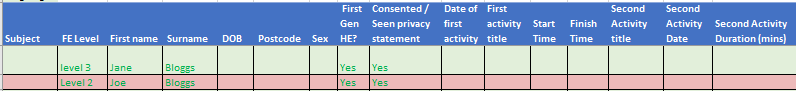 